臺北市私立文山仁和幼兒園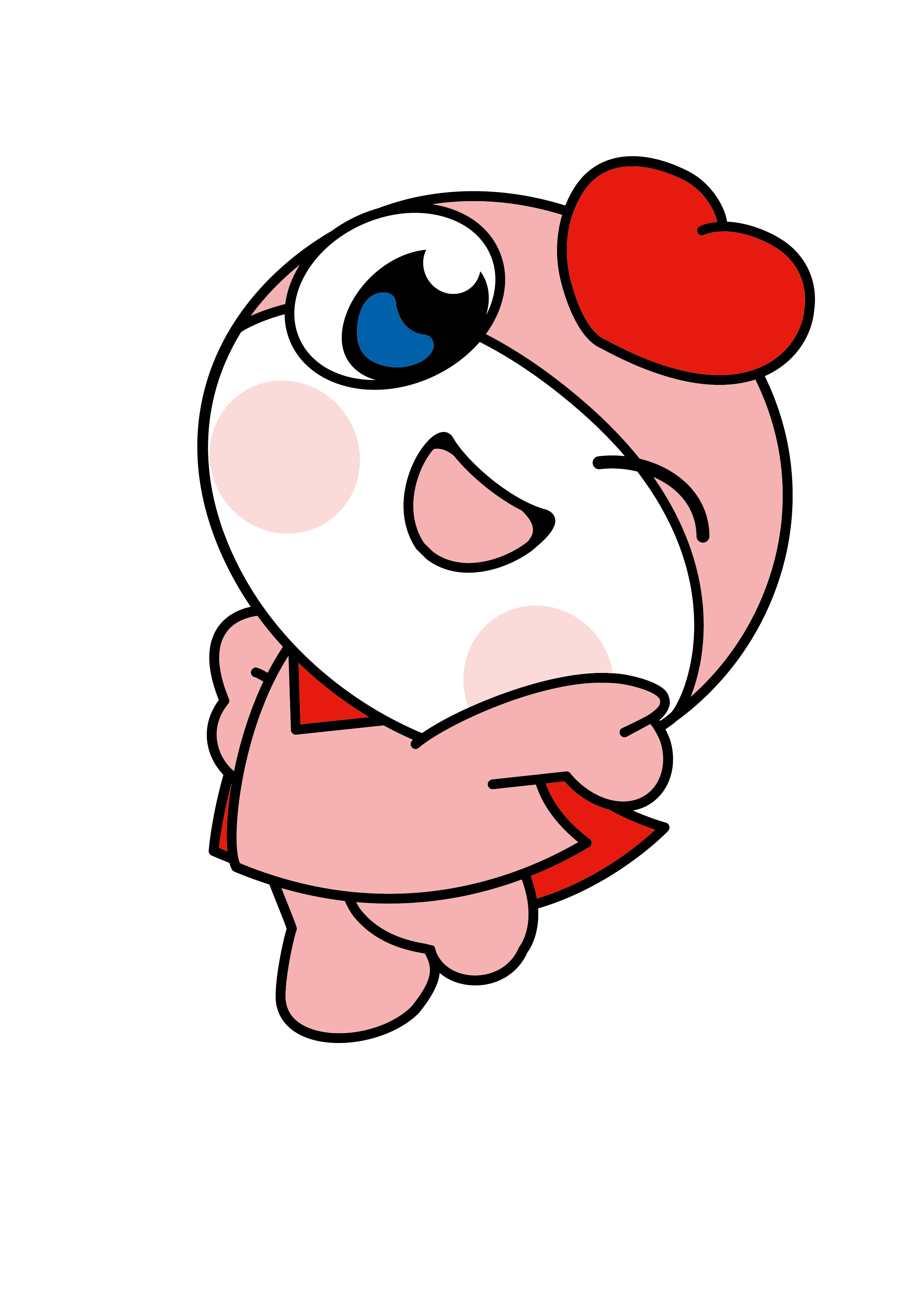 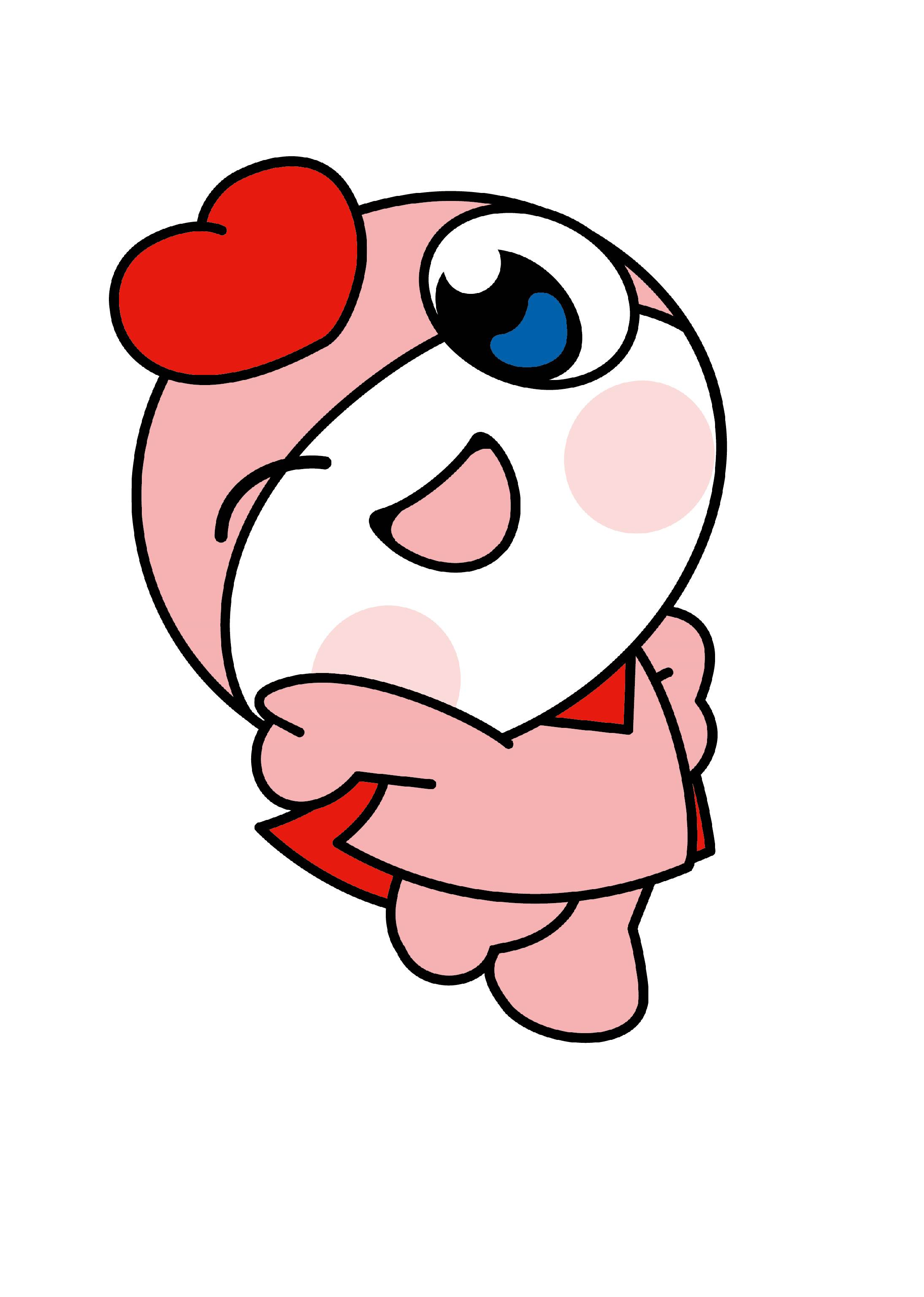 民國 109 年 8月份兒童餐點表*每周三的米飯為五穀雜糧飯，其他時間為白米加糙米，園內提供的餐點內容會隨幼兒喜好及因應時令蔬果而隨機調整。*園內提供的食材均為木新市場當日配送，雜糧乾貨油品等貨源為鑫隆雜糧行，食用油為台灣糖業股份有限公司生產台糖大豆沙拉油。		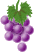 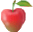 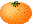 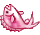 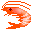 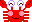 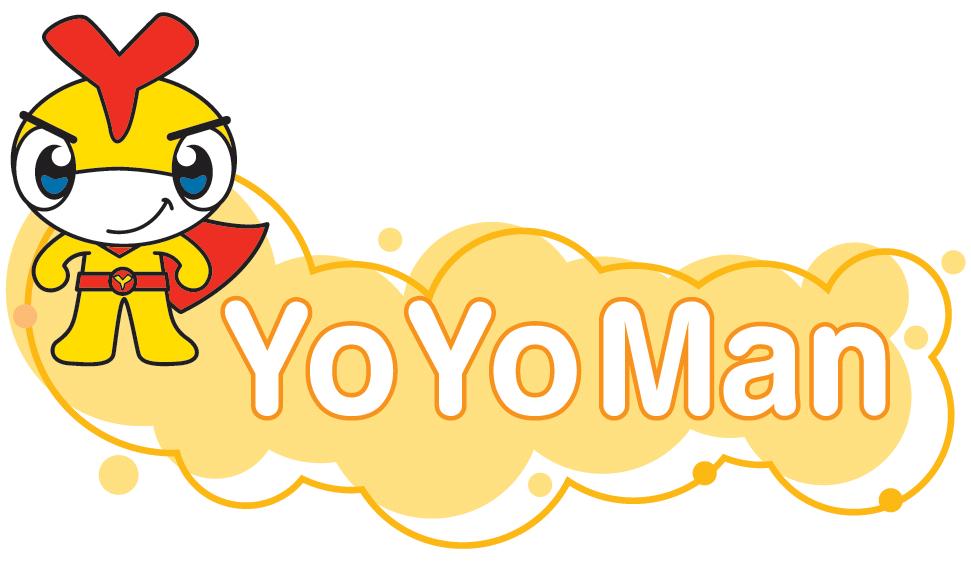 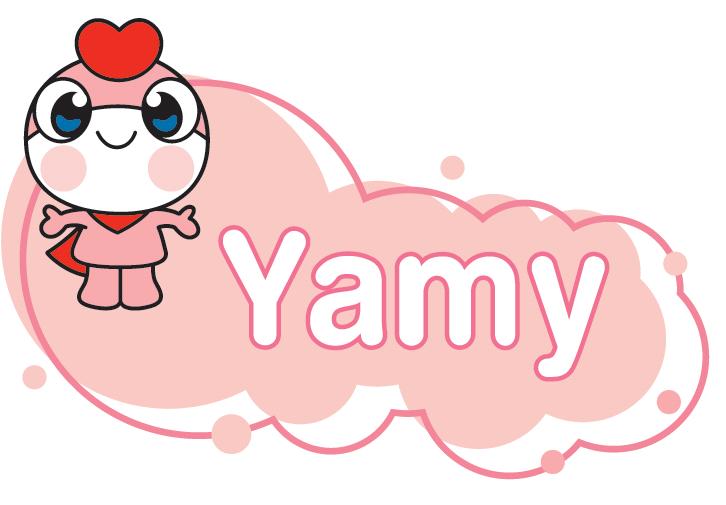 仁和園 : 北市忠順街一段10巷11號13號15號一、二樓  電話 : 2936-4473  2937-9990日期上午點心午餐下午點心全穀根莖類豆魚肉蛋蔬菜類水果8/3(一)水果培根鮮蔬義大利麵、玉米濃湯豌豆高麗菜瘦肉粥VVVV8/4(二)水果蒼蠅頭、涼拌粉絲、番茄炒蛋、金針肉絲湯茄汁通心麵VVVV8/5(三)水果洋蔥豬柳、紅絲銀芽、燉豆腐、紅棗雞湯綠豆甜湯VVVV8/6(四)水果瓜仔肉、原味蒸蛋、炒花椰、蘿蔔排骨湯黃豆芽燉豬腳VVVV8/7(五)水果蜜汁獅子頭、炒時蔬、滷蛋、榨菜肉絲湯麥茶+奶油餅VVVV8/10(一)水果火腿蛋炒飯、肉鬆、竹筍排骨湯貢丸米粉湯VVVV8/11(二)水果紅燒肉、什錦滷味、紅絲銀芽、山藥雞湯蔬菜雞絲麵VVVV8/12(三)水果蔬菜豬肉湯餃關東煮VVVV8/13(四)水果雞塊、薯條、玉米濃湯愛玉珍珠VVVV8/14(五)水果鮮筍炒肉絲、絲瓜炒蛋、涼拌粉絲、餛飩湯冬瓜茶+洋蔥餅VVVV8/17(一)水果什錦炒年糕、海帶芽豆腐小魚湯雞蛋瘦肉粥VVVV8/18(二)水果紅燒肉片、皮蛋豆腐、炒三絲、羅宋湯肉羹麵線VVVV8/19(三)水果三色炒雞丁、炒時蔬、菜脯蛋、榨菜肉絲湯四喜甜湯VVVV8/20(四)水果小魚炒花生、皮蛋豆腐、黃瓜燴菇菇、貢丸湯蘑菇玉米濃湯VVVV8/21(五)水果滷肉飯、滷蛋、青江炒豆腐、冬瓜蛤蜊湯麥茶+仙貝VVVV8/24(一)水果涼麵、小黃瓜、紅蘿蔔絲、味噌貢丸豆腐湯四神湯VVVV8/25(二)水果洋蔥棒棒腿、花椰蘿蔔杏鮑菇、紅絲炒蛋、金針肉絲湯三絲冬粉湯VVVV8/26(三)水果打拋豬、青江炒豆腐、玉米炒蛋、黃瓜脆丸湯紅豆QQ圓VVVV8/27(四)水果回鍋肉、涼拌粉絲、番茄炒蛋、香菇蘿蔔湯芋香鹹粥VVVV8/28(五)水果馬鈴薯甜豆燉飯、小鶉蛋、海帶結排骨湯冬瓜茶+小西點VVVV8/31(一)水果蔬菜烏龍炒麵、玉米雞骨湯一品海鮮粥VVVV